November  2017RESPECT:  Treat yourself, others and theEnvironment with dignity.RESPECT:  Treat yourself, others and theEnvironment with dignity.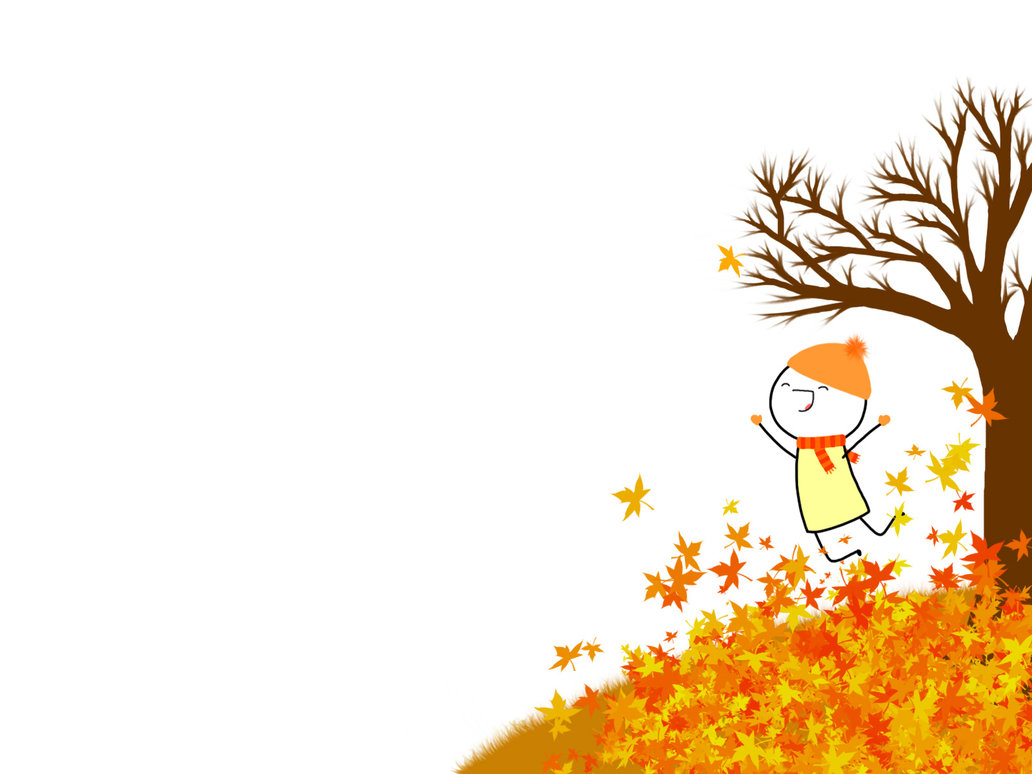 1                               Day 4  2                               Day 53                           Day 145Take Your Kid To Work Day!Bus Evacuation training for students – 9:00 a.m.      Pita Pit Lunch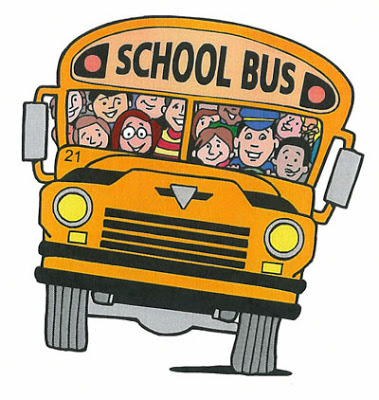 Turn clocks back 1 hour.6                                Day 27                               Day 38                               Day 49                                Day 510                            Day 11112Treaties Recognition Week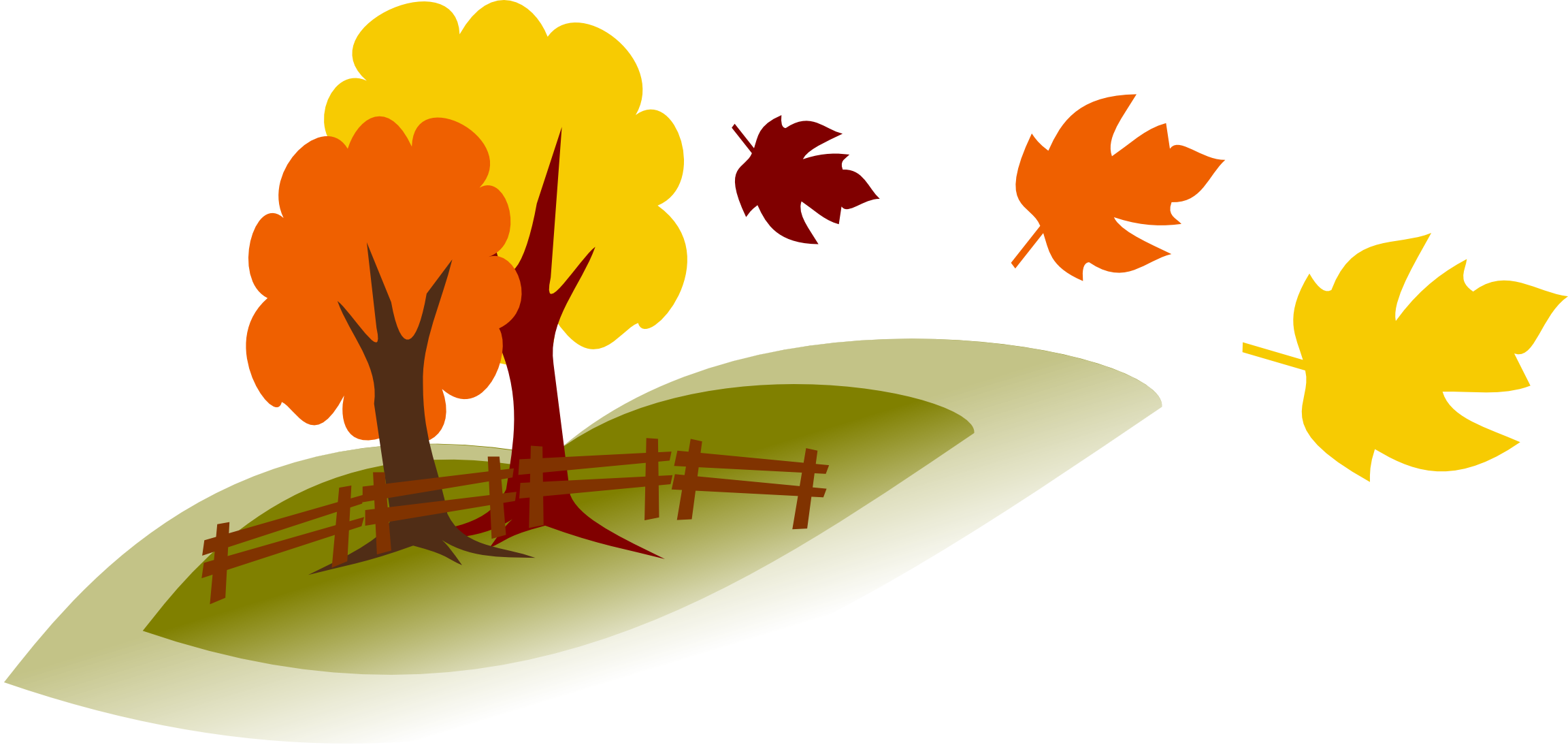 Remembrance Day Assembly 9:00                                 Pizza Lunch         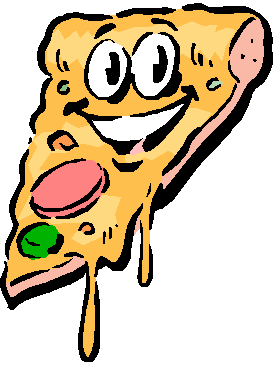 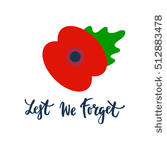 Fairview Ave. School will be represented at the Cenotaph.13                              Day 214                             Day 315                             Day 416                                Day 517                             1819Provincial Progress 
Reports go home today. 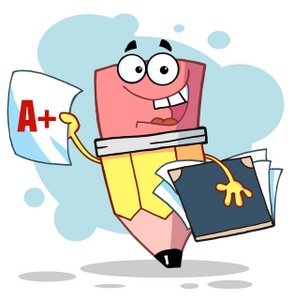 Photo Retake DayK-8 Interviews3:30-5:006:00-8:00K-8 Interviews 9:00-12:00P.D. DayNo School for Students20                               Day 121                             Day 222                             Day 323                               Day 424                             Day 52526Grade 8’s going to DSS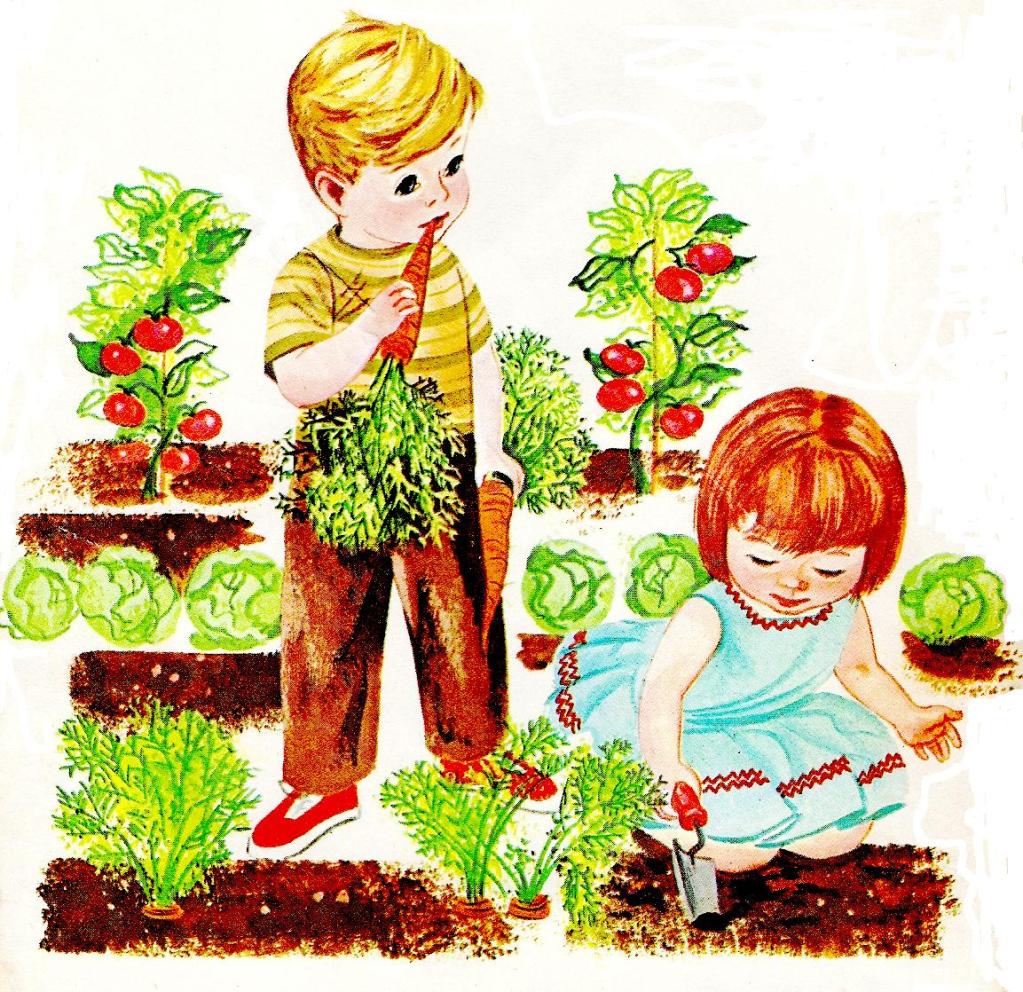 Accessibility Awareness Day!                               Lasagna Lunch                   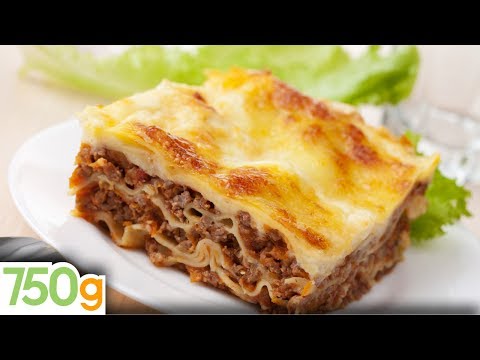   Lasagna Lunch27                               Day 128                             Day 229                             Day 330                                Day 4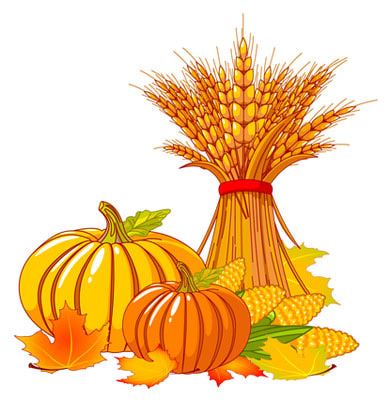 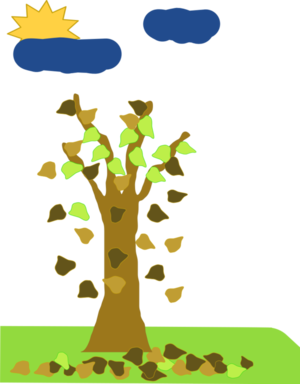 Int. Boys Volleyball Tourney @ CSS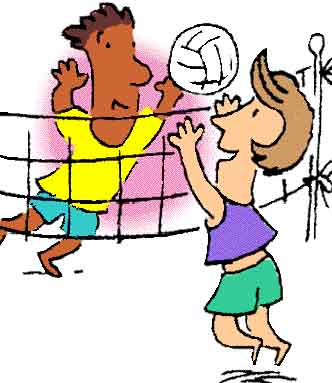 